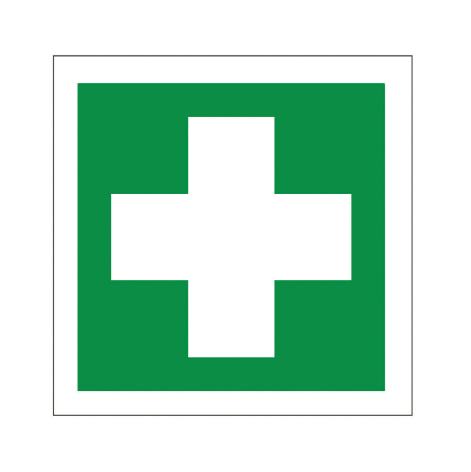 VENUE Nearest First AidersRoom Ext.First Name Surname (Building)If the above are unavailable, or it is out with ‘normal’ working hours, telephone Security on 3939 for further assistance.        Indicates a First Aider trained in the use of a defibrillator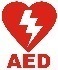 If the above are unavailable, or it is out with ‘normal’ working hours, telephone Security on 3939 for further assistance.        Indicates a First Aider trained in the use of a defibrillatorIf the above are unavailable, or it is out with ‘normal’ working hours, telephone Security on 3939 for further assistance.        Indicates a First Aider trained in the use of a defibrillator